Reception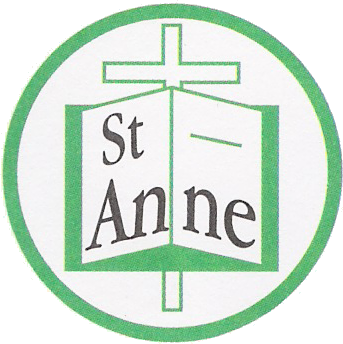 SEPTEMBER2ndTeacher Training day (1)3rdTeacher Training day (2)4thAutumn Term Begins27th MacMillan Coffee Morning (In School Hall) Parents welcome. 9 a.m.OCTOBER4th Wear red day-Show Racism the Red Card7th Individual Photographs21st and 22ndParents Evenings (Autumn Term)28th Oct to 1st NovHalf termNOVEMBER11th-15th Anti-Bullying WeekNOVEMBER15thChildren in Need EventNOVEMBER18th-22ndRoad Safety WeekNOVEMBER18th-22ndFamily Event WeekDECEMBER6thReception Nativity 2 p.m. 13thChristmas Jumper/Lunch 20thEnd of Term 2 p.m.JANUARY6thSpring Term BeginsFEBRUARY14thTeacher Training Day (3)TBCNSPCC Number day   11th and 12thParents Evening (Spring Term )14thTeacher Training Day (3)MARCH5thWorld Book Day (Children invited to dress up as a character from their favourite book) MARCH6thFamily Assembly RM 9.00 a.m.MARCH13thWear Blue for Bobby DayMARCH20thMother’s Day Sale 27thFamily Assembly RJ 9.00 a.m.APRIL3rdEnd of Term20thSummer Term BeginsMAY8thMay Day (Bank Holiday)21st Sports Day EYFS 10.00 a.m. (In school)25th to 29thHalf Term1stTeacher Training Day (4)JUNE10th Class Photographs19thFather’s Day Sale JULY6th-10thMeet and Greet Week13thFrench breakfast17thEnd of Term 2 p.m.20th Teacher Training Day (5)